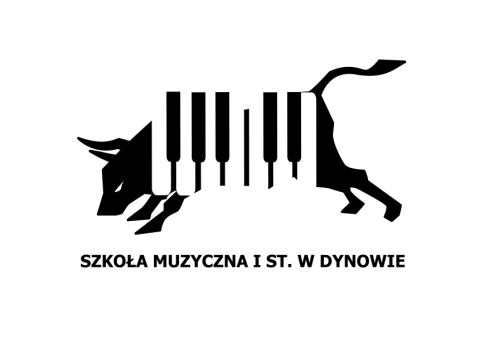 Zapraszamy do zapoznania się z informacjami dla kandydatów do Szkoły Muzycznej I stopnia w Dynowie.Dyrektor Szkoły Muzycznej I stopnia w Dynowie , ul Szkolna 11, 36-065 Dynówuprzejmie informujeSzanownych Rodziców i Opiekunów dzieci w wieku lat
od 6 ( sześć ) ukończone do nie więcej niż 16 ( szesnaście ),że przyjęcia nowych uczniów do Szkoły na rok szkolny 2019/2020
będą prowadzone wg następującego harmonogramu:W dniach 11.05.2019r. w godzinach 9.00 – 11.00 oraz 18.05.2019r. w godzinach 9.00 – 11.00 zapraszamy chętne dzieci z Rodzicami i Opiekunami na Kurs Przygotowawczy Rytmiki. W dniu 11.05.2019r. i dnia 13.05.2019r. zapraszamy na DNI OTWARTE SZKOŁY. W salach muzycznych III-go piętra będzie możliwość zapoznania się z nauczycielami, poznania instrumentów, na jakich prowadzona jest nauka oraz sprawdzenia bazy lokalowej i instrumentarium Szkoły. W trakcie Dni Otwartych będziecie Państwo mieć możliwość osobistego poznania i rozmowy z uczącymi nauczycielami oraz uzyskacie informacje na temat wymogów dla Uczniów.Kwestionariusze – podania o przyjęcie do Szkoły otrzymacie Państwo w SEKRETARIACIE SZKOŁY u Pani Marzeny Kocyło - pokój 309 na III piętrze. Kwestionariusze są dostępne również na stronie internetowej Szkoły: www.szkolamuzyczna.dynow.pl. Prosimy o podawanie instrumentu wybranego, jak też instrumentu innego ulubionego, na który możliwe będzie przyjęcie w przypadku braku miejsc na pierwszy.Podania należy złożyć najpóźniej do dnia 16.05.2019r.Przesłuchania przydatności kandydatów odbędą się w dniach 20.05.2019r.  Wyniki ogłosimy w środę 22.05.2019r.Przesłuchania przydatności polegają na określeniu zdolności słuchowych, rytmicznych oraz pamięciowych i muzycznych kandydatów. Istotne również będą predyspozycje manualne i psychiczne do poszczególnych instrumentów.Pozostałe informacje można uzyskać w Szkole Muzycznej I stopnia w Dynowie
w Sekretariacie lub u Dyrektora Szkoły pod numerem telefonu:
166521251 wew. 26Serdecznie zapraszamy wszystkich zainteresowanych do naszej SM I w Dynowie.Dyrektor Szkoły
Jerzy Kołodziej